README for “China urban carbon offsets (CDM) dataset”Author: Benjamin Leffel, Ph.D. (e: bleffel@umich.edu | site: benleffel.com | twitter: @BenjaminJLeffel)DATASETSBetween 2004 and 2014, China became the largest host country for Clean Development Mechanism (CDM) projects (Hale and Roger, 2017), or “carbon offset” projects under the purview of the larger carbon market, which is implemented principally in less economically developed countries. The primary database of CDM projects globally provides only the country- and provincial/state-level of individual projects, while significant variation exists in the city-level distribution of projects. To fill this gap, the three datasets provided here identify the city location of all CDM projects in China by referencing the individual Project Description Documents (via the UNFCCC) attached to each project. Through this method, all 3,764 Clean Development Mechanism projects at the city-level in China are identified out of a total of over 8,000 globally. Figure 1 maps the city-level distribution of the total CDM projects which took place in total in China from 2005-2012. Figure 1. CDM projects in China, 2005-2012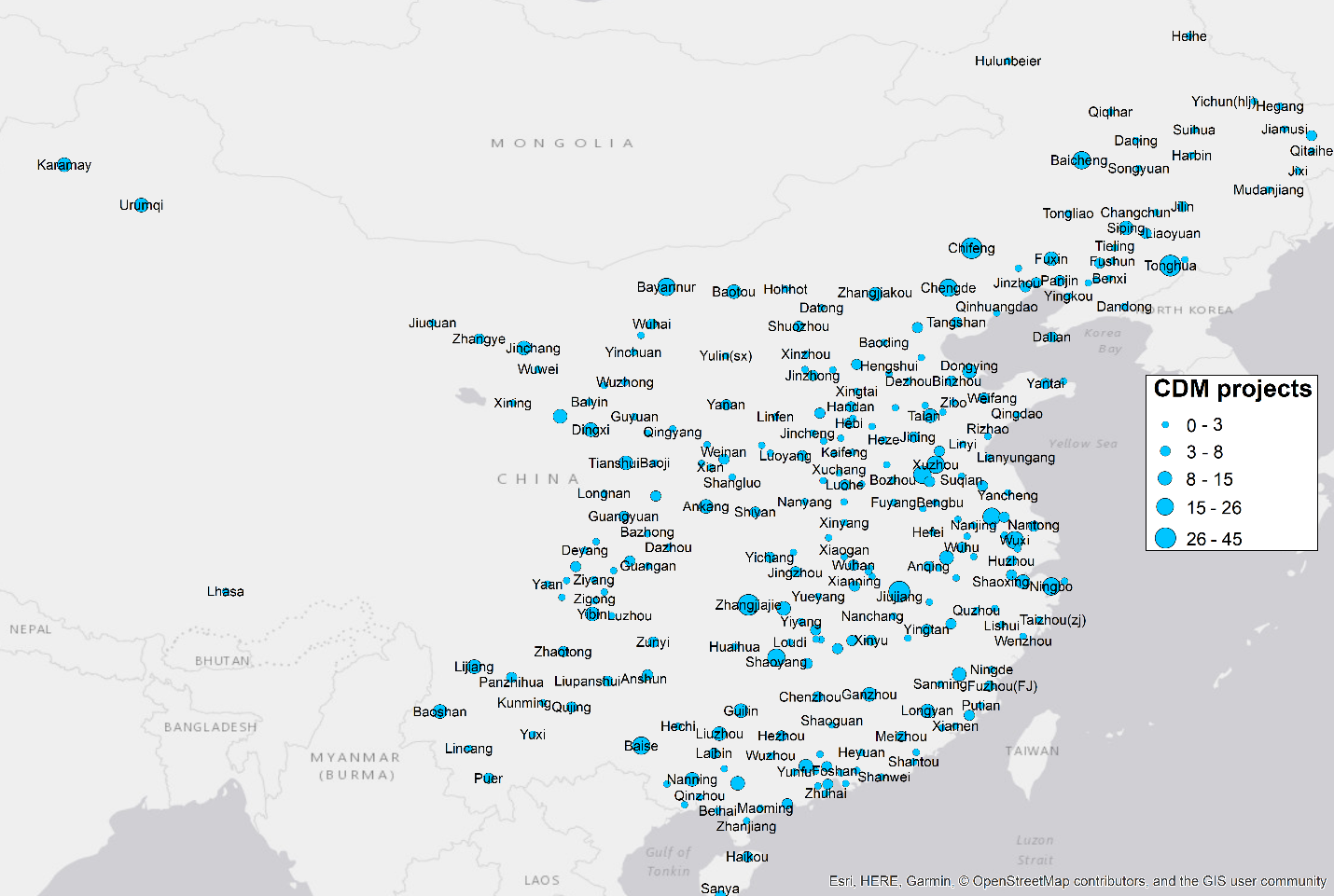 The datasets operationalize two unique metrics for CDM activity, the CDM project counts and the Certified Emissions Reduction credits earned by those projects. “Project counts – China urban CDM data” contains the annual counts of CDM projects per city and “kCER – China urban CDM data” contains the annual amount of Certified Emissions Reduction (kCER) credits per city. A third dataset lists the individual projects that comprise the count values of the former two datasets, titled the “Individual projects – China urban CDM data” is project-level time series, which contains attribute data on each project summarized in Table 1.Table 1. Variable summary for “Individual projects – China urban CDM data” datasetThe following summarizes the individual CDM project types accounted for. Biomass projects generate power from biodegradable organic material originating from plants, allowing a lower-emitting alternative to existing power generation sources; coal mine methane projects capture methane draining from coal mine walls; energy efficiency projects generate electricity from waste gas or heat produced from various production processes; fossil fuel switch projects convert existing power generation facilities to use less emissions-intensive sources; landfill gas capture projects capture methane and other gases from landfills prior to entering the atmosphere; and methane avoidance projects reduce methane emissions from sources such as anaerobic wastewater treatment systems; and hydro, wind, solar power projects generate electricity respectively from water (hydroelectric dam, etc.), wind turbines and solar PV panels. An example of a CDM project in China would be the “Yangquan Coal Mine Methane (CMM) Utilization for Power Generation Project” in Shanxi Province, which began in 2006 and was completed in 2014. The project activity took place in the coal mining concession area of Yangquan Coal Industry (Group) Company Limited, targeted three mines releasing resulting from mining operations and employed underground techniques to capture methane. The project estimated 2.05 million tons of CO2 emissions reductions achieved (UNFCCC, 2014).An important observation is that many CDM projects have zero Certified Emissions Reduction credits issued to them, which is shown as blank cells. Given the process by which CDM project are approved, projects with zero credits issued may still be expected to be associated with local urban emissions reduction. For instance, in such a case that an association is found between the counts of CDM projects and urban emissions reduction, and those same CDM projects have no corresponding Certified Emissions Reduction credits issued, the association would be attributed to the presence of the project itself rather than any credits earned. Conversely, the amount of Certified Emissions Reduction credits earned may better detect an association between carbon market activity and emissions change, as credits correspond directly to the success of projects over time. BACKGROUNDCDM projects are designed to achieve a downward deviation from greenhouse gas emissions along a business-as-usual trajectory, and the effect of a deviation may yield only lower emissions increases rather than reductions from a base year. These reductions sought by project developers in order to earn non-monetary “carbon credits”, or Certified Emissions Reductions (CERs), each credit representing one ton of CO2 equivalent gas, that may be sold into the larger carbon market for real money. Project developers first establish emissions-reducing projects, then gain project approval by designated authorities, demonstrate emissions reductions achieved to authorities and obtain carbon credits commensurate with said reductions (UNFCCC, 2011). In this way, the carbon market commodifies carbon emissions to create a financial product (Lohmann, 2010), and assumes the incentives to private actors to generate profit from the system will be sufficient to allow emissions reductions that otherwise would not be achieved (Pulver et al., 2010).REFERENCESFenhann, Jørgen. CDM Pipeline. Copenhagen, Denmark: UNEP-Danish Technical University Partnership, 2019. https://www.cdmpipeline.org/ Hale, Thomas, and Charles Roger. “Domestic Politics and Chinese Participation in Transnational Climate Governance.” In China and Global Governance: The Dragon’s Learning Curve, 250–71. London: Routledge, 2017.Perrow C and Pulver S (2015) Organizations and Markets. In: Brulle R and Dunlap RE (eds) Climate Change and Society: Sociological Perspectives. Oxford: Oxford University Press, pp. 61–92.Pulver S, Hultman N and Guimarães L (2010) Carbon market participation by sugar mills in Brazil. Climate and Development 2(3): 248–262.UNFCCC (2011) Procedure: CDM Project Cycle Procedure for Project Activities. Clean Development Mechanism: CDM-EB93-A06-PROC.UNFCCC (2014) Project: 0892 Yangquan Coal Mine Methane (CMM) Utilization for Power Generation Project, Shanxi Province, China - Crediting Period Renewal Request. Clean Development Mechanism. Variable nameDescriptionIDUnique project ID numberTitleTitle of CDM projectCITYCity location of CDM projectProvince / StateProvincial location of CDM projectHost countryHost country (China) of CDM projectTypeCategory of CDM projectTotal issuance (kCERs)Total amount (in thousands) of Certified Emissions Reduction (kCERs) credits issued to CDM project over project lifespanCredit buyerNational origin of purchaser of credits from CDM projectHost LoADate of CDM project letter of approval (ad hoc start date of project)